Ministero dell’Istruzione, dell’Università e della RicercaISTITUTO COMPRENSIVO COMO REBBIO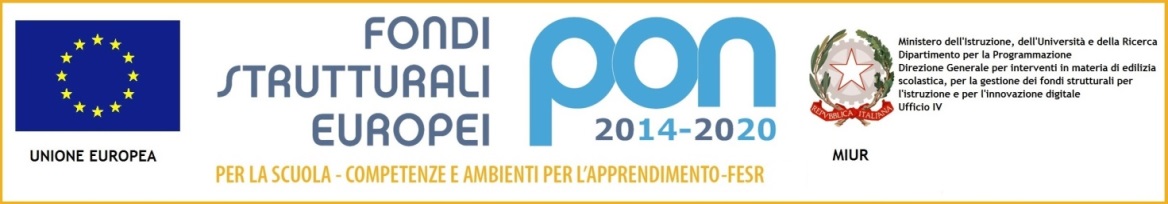 Scuola Secondaria di primo grado “A. Fogazzaro”DOCUMENTO DI PROGRAMMAZIONE ANNUALE 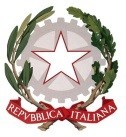 DISCIPLINA: __________________________Anno Scolastico 2018 /2019 – Classe ______ – Sez. ___Docente: Prof. ____________________________1. situazione inizialeLA PROGRAMMAZIONE Obiettivi specifici di apprendimentoDisciplina__________________________________Attività progettualiMetodologia□ metodo induttivo 		□ metodo deduttivo 			□ metodo scientifico □ lezione frontale			□ lezione dialogata		□ conversazione/dibattito□ lavoro a coppie o di gruppo	□ ricerche individuali e/o di gruppo □ altro: ___________________________________________________________Strumenti□ libri di testo  	□ testi di consultazione  □ audiovisivi, cd-rom, dvd  	□ aula informatica □ lavagna digitale (LIM) 	□ siti e pagine web, documenti digitali in rete 	□ altro: _______________ Verifica degli apprendimentiModalità / tipologia di prova□ interrogazioni  	□ conversazioni/dibattiti 	□ esercitazioni individuali e collettive □ relazioni 		□ prove scritte  		□ prove tecnico-pratiche□ test INVALSI	□ cloze test 			□ test a risposta multipla□ altro: ___________________________________________________TempiCriteri di valutazioneLa valutazione è sempre relativa al progresso compiuto rispetto al livello di partenza. Griglia per la prova orale.Rapporti con le famiglie □ Nelle ore di colloquio individuale mattutino.□ Su convocazione telefonica da parte del docente.□ Negli incontri pomeridiani previsti dal Piano Annuale delle Attività deliberato dal Collegio dei Docenti in data 27  (ventisette) settembre 2018..			□ Su convocazione scritta da parte del docente / del Consiglio di classe.Visto LA DIRIGENTE SCOLASTICA____________________Totale alunniMaschiFemmineRipetentiStranieriLegge 104DSA-BESNumeroLivello raggiunto nelle Discipline / Ambito cognitivoLivello raggiunto nelle Discipline / Ambito cognitivoLivello raggiunto nelle Discipline / Ambito cognitivoIntervento previstoConoscenze proficuamente acquisite, abilità sicure, piena padronanza dei linguaggi specifici; affidabili ed autonomi nell’impegno (VOTO 10)Conoscenze proficuamente acquisite, abilità sicure, piena padronanza dei linguaggi specifici; affidabili ed autonomi nell’impegno (VOTO 10)Conoscenze proficuamente acquisite, abilità sicure, piena padronanza dei linguaggi specifici; affidabili ed autonomi nell’impegno (VOTO 10)Affinamento delle capacità individuali; approfondimento dei contenuti; stimolo alla ricerca e allo spirito critico.Alunni n° _____Alunni n° _____Alunni n° _____Affinamento delle capacità individuali; approfondimento dei contenuti; stimolo alla ricerca e allo spirito critico.Conoscenze validamente acquisite, abilità sicure; buona padronanza dei linguaggi specifici; affidabili ed autonomi nell’impegno (VOTO 9)Conoscenze validamente acquisite, abilità sicure; buona padronanza dei linguaggi specifici; affidabili ed autonomi nell’impegno (VOTO 9)Conoscenze validamente acquisite, abilità sicure; buona padronanza dei linguaggi specifici; affidabili ed autonomi nell’impegno (VOTO 9)Affinamento delle capacità individuali; approfondimento dei contenuti; stimolo alla ricerca e allo spirito critico.Alunni n° _____Alunni n° _____Alunni n° _____Affinamento delle capacità individuali; approfondimento dei contenuti; stimolo alla ricerca e allo spirito critico.Conoscenze e abilità valide; discreta padronanza dei linguaggi specifici;autonomi nell’impegno (VOTO 8)Conoscenze e abilità valide; discreta padronanza dei linguaggi specifici;autonomi nell’impegno (VOTO 8)Conoscenze e abilità valide; discreta padronanza dei linguaggi specifici;autonomi nell’impegno (VOTO 8)Estensione delle capacità individuali; approfondimento dei contenuti; stimolo alla ricerca; affinamento del metodo di studio.Alunni n° _____Alunni n° _____Alunni n° _____Estensione delle capacità individuali; approfondimento dei contenuti; stimolo alla ricerca; affinamento del metodo di studio.Conoscenze ed abilità buone; sufficiente padronanza dei linguaggi specifici;necessitano, a volte, di chiarimenti (VOTO 7)Conoscenze ed abilità buone; sufficiente padronanza dei linguaggi specifici;necessitano, a volte, di chiarimenti (VOTO 7)Conoscenze ed abilità buone; sufficiente padronanza dei linguaggi specifici;necessitano, a volte, di chiarimenti (VOTO 7)Estensione delle capacità individuali; approfondimento dei contenuti; stimolo alla ricerca e ad un maggiore impegno; consolidamento del metodo di studio.Alunni n° _____Alunni n° _____Alunni n° _____Estensione delle capacità individuali; approfondimento dei contenuti; stimolo alla ricerca e ad un maggiore impegno; consolidamento del metodo di studio.Conoscenze ed abilità sufficienti;mediocre padronanza dei linguaggi specifici;difficoltà nel metodo di studio (VOTO 6)Conoscenze ed abilità sufficienti;mediocre padronanza dei linguaggi specifici;difficoltà nel metodo di studio (VOTO 6)Conoscenze ed abilità sufficienti;mediocre padronanza dei linguaggi specifici;difficoltà nel metodo di studio (VOTO 6)Rafforzamento delle capacità individuali con esercitazioni guidate e graduate in classe; gratificazioni; stimolo ad un maggiore impegno; affinamento dell’organizzazione del lavoro.Alunni n° _____Alunni n° _____Alunni n° _____Rafforzamento delle capacità individuali con esercitazioni guidate e graduate in classe; gratificazioni; stimolo ad un maggiore impegno; affinamento dell’organizzazione del lavoro.Conoscenze ed abilità carenti o lacunose;scarsa padronanza dei linguaggi specifici;metodo di lavoro da acquisire (VOTO 5)Conoscenze ed abilità carenti o lacunose;scarsa padronanza dei linguaggi specifici;metodo di lavoro da acquisire (VOTO 5)Conoscenze ed abilità carenti o lacunose;scarsa padronanza dei linguaggi specifici;metodo di lavoro da acquisire (VOTO 5)Studio assistito in classe; adeguamento dei tempi di assimilazione; gratificazione; stimolo ad un impegno adeguato ed al raggiungimento di un metodo di studio razionale.Alunni n° _____Alunni n° _____Alunni n° _____Studio assistito in classe; adeguamento dei tempi di assimilazione; gratificazione; stimolo ad un impegno adeguato ed al raggiungimento di un metodo di studio razionale.Conoscenze ed abilità ampiamente lacunose; limitata padronanza dei linguaggi specifici;metodo di lavoro non acquisito (VOTO 4-0)Conoscenze ed abilità ampiamente lacunose; limitata padronanza dei linguaggi specifici;metodo di lavoro non acquisito (VOTO 4-0)Conoscenze ed abilità ampiamente lacunose; limitata padronanza dei linguaggi specifici;metodo di lavoro non acquisito (VOTO 4-0)Studio assistito in classe; corsi di recupero individualizzati; adeguamento dei tempi di assimilazione; stimolo ad un impegno adeguato ed al raggiungimento di un metodo di studio razionale.Alunni n° _____Alunni n° _____Alunni n° _____Studio assistito in classe; corsi di recupero individualizzati; adeguamento dei tempi di assimilazione; stimolo ad un impegno adeguato ed al raggiungimento di un metodo di studio razionale.Casi particolariCasi particolariCasi particolariCasi particolariAlunni Legge 104Alunni DSAAlunni n° ___ (altro: ________________________________)Alunni Legge 104Alunni DSAAlunni n° ___ (altro: ________________________________)Alunni Legge 104Alunni DSAAlunni n° ___ (altro: ________________________________)Studio assistito in classe; adeguamento dei tempi di assimilazione e dei contenuti; utilizzo di strumenti specifici.Si fa riferimento ai curricoli disciplinari,CONTENUTIATTIVITA’ COMPETENZEProgettiUscite didattiche e visite d'istruzionePartecipazione a concorsi e manifestazioniAltre attività anche in orario extrascolasticoTipologia (specificare se orale e/o scritto)Tipologia (specificare se orale e/o scritto)FrequenzaIn itinere□□□FrequenzaA conclusione dell'unità di apprendimento□□□FrequenzaA conclusione del quadrimestre□□□NumeroUna al mese□□□NumeroDue al mese□□□NumeroUna a quadrimestre□□□NumeroDue a quadrimestre□□□NumeroTre a quadrimestre□□□1. CAPACITA’ DI AFFRONTARE LA PROVA1. CAPACITA’ DI AFFRONTARE LA PROVA2. CAPACITA’ DI ESPOSIZIONE DI UN CONTENUTO2. CAPACITA’ DI ESPOSIZIONE DI UN CONTENUTOSostiene la prova in modo sicuro e disinvolto10Espone con chiarezza e proprietà e si avvale di buone competenze informatiche10Sostiene la prova in modo sereno ed equilibrato9Espone con chiarezza e proprietà9Affronta la prova con tranquillità8Espone con discreta chiarezza, ma non sempre con proprietà8Affronta la prova con qualche esitazione7Espone con chiarezza, ma in forma elementare7Si mostra timido e insicuro6Espone in forma contorta e frammentaria6Si mostra confuso5Espone solo se guidato/a e sollecitato/a con domande5Non riesce a sostenere la prova4Non riesce ad esporre43. GRADO DI ASSIMILAZIONE DELLE CONOSCENZE3. GRADO DI ASSIMILAZIONE DELLE CONOSCENZE4. CAPACITA’ DI OPERARE COLLEGAMENTI4. CAPACITA’ DI OPERARE COLLEGAMENTIOttimo10Sa individuare agevolmente nessi logici e spaziare in contesti diversi10Più che buono9Sa individuare nessi e fare collegamenti anche di natura interdisciplinare9Buono8Opera collegamenti anche di natura interdisciplinare8Discreto7Opera semplici collegamenti anche di natura interdisciplinare7Limitato6Solo se guidato/a, è in grado di cogliere semplici collegamenti6Scarso5Guidato/a, non riesce ad operare semplici collegamenti5Minimo4Guidato/a, non riesce ad operare neppure semplici collegamenti45. CAPACITA’ CRITICA5. CAPACITA’ CRITICA6. COMPETENZE DI BASE MATURATE6. COMPETENZE DI BASE MATURATEDimostra ottime capacità di rielaborazione, di riflessione e di critica10Eccellenti10Mostra buone capacità di rielaborazione, di riflessione e di critica9Approfondite9Guidato/a sa fare delle riflessioni ed esprimere qualche giudizio8Mature8Formula semplici riflessioni e osservazioni7Essenziali7Si limita ad osservazioni elementari6Minime6Non formula riflessioni personali 5Lacunose5Non riesce a operare semplici distinzioni4Inadeguate4Data __________________DocenteProf.  ____________________